Circle the difference between the two amounts.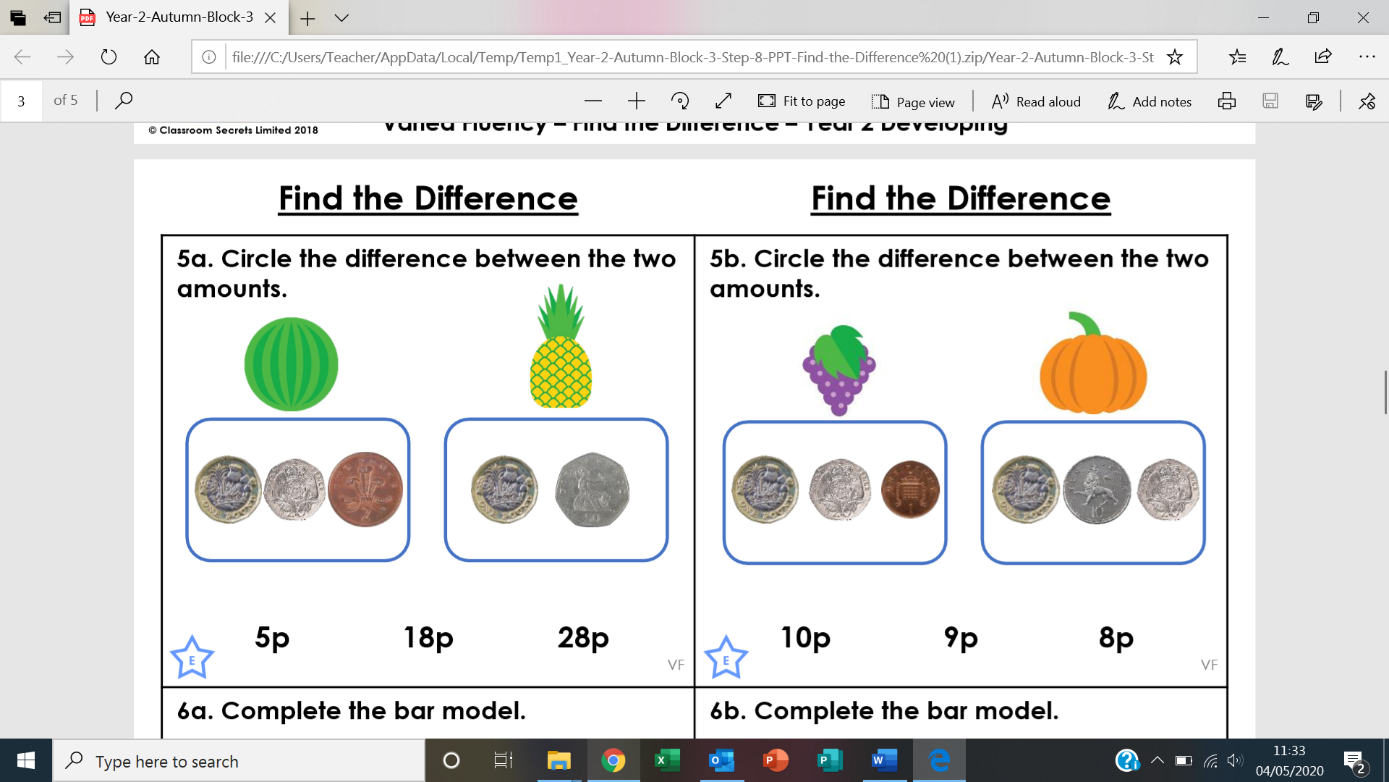 Circle the difference between the two amounts.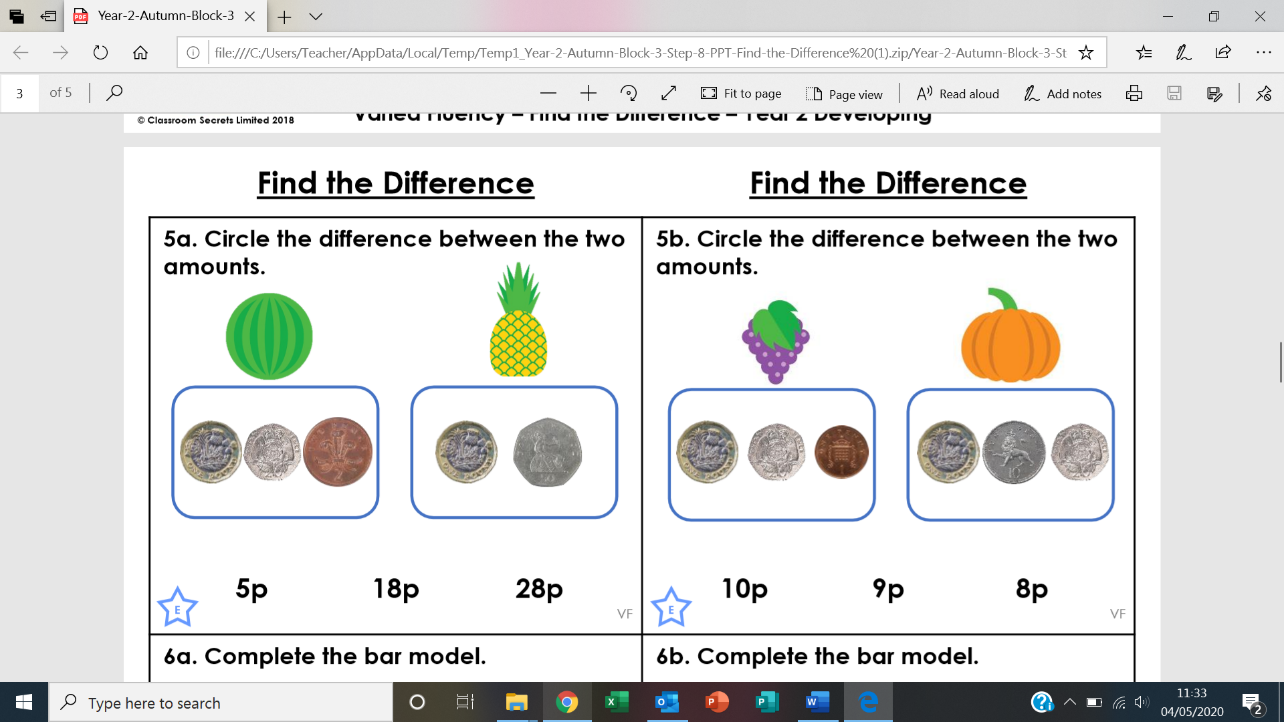 Complete the bar model. 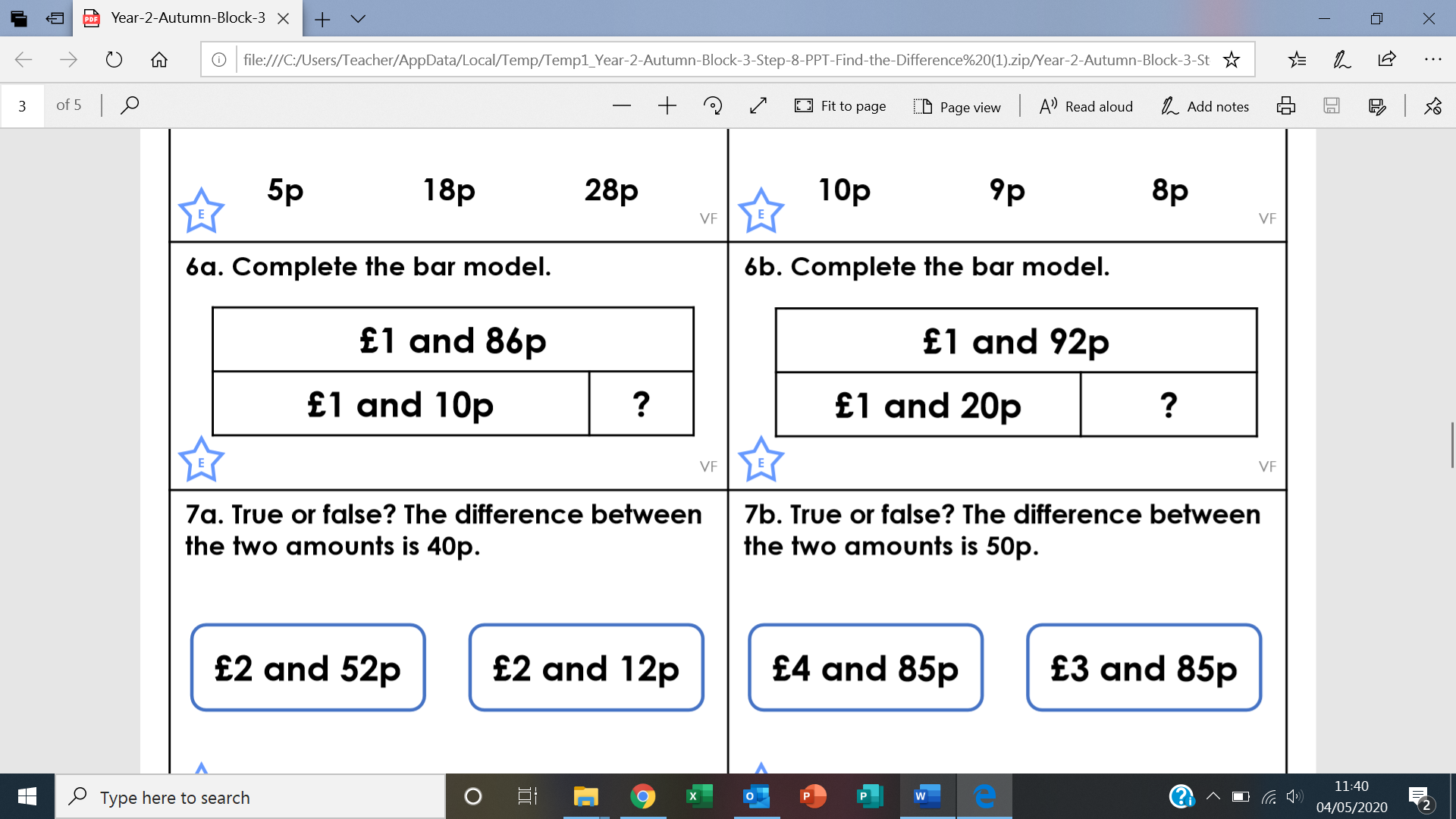 Complete the bar model. True or false? The difference between the two amounts is £1 and 50p.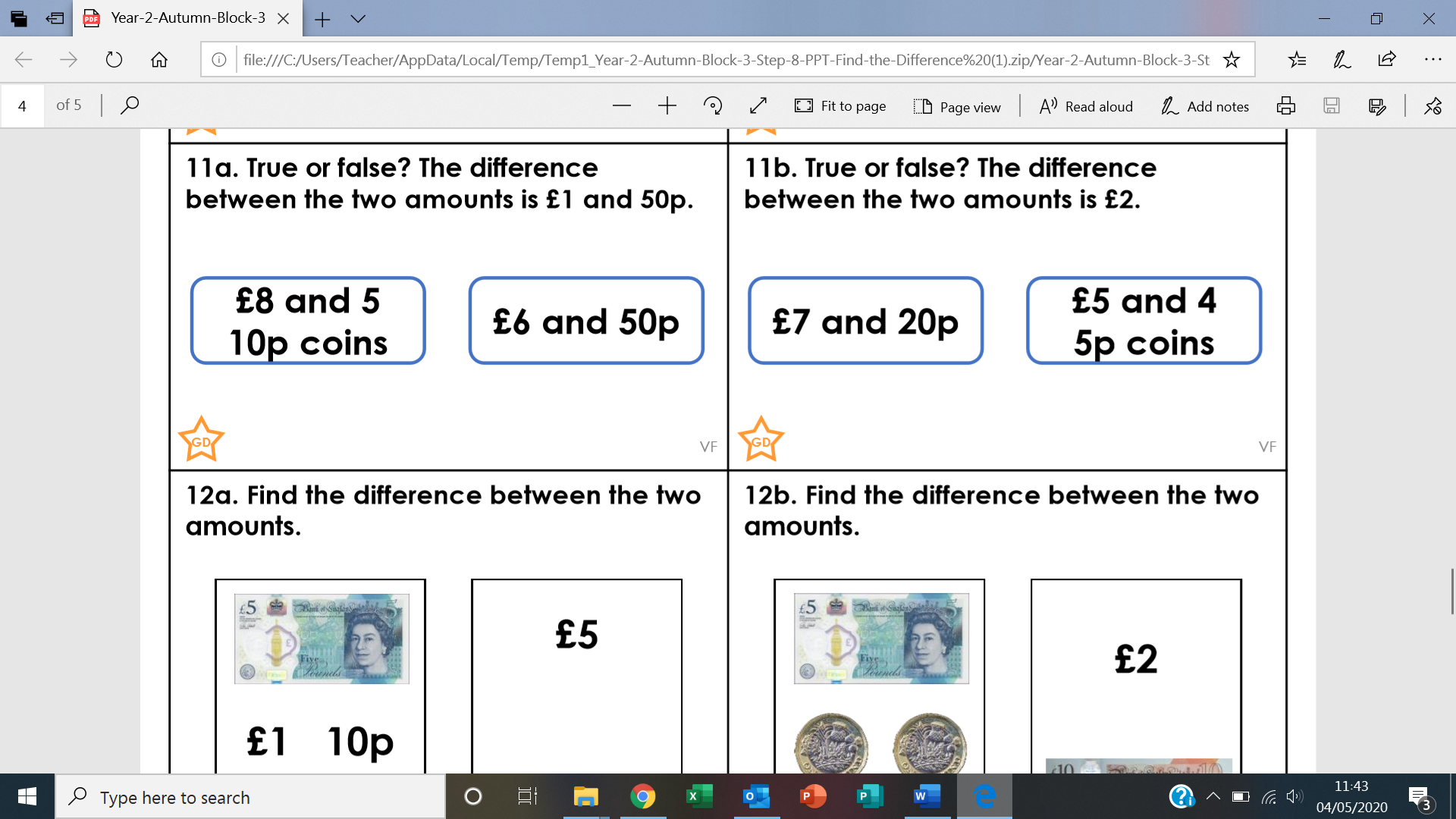 True or false? The difference between the two amounts is £2.Find the difference between the two amounts. 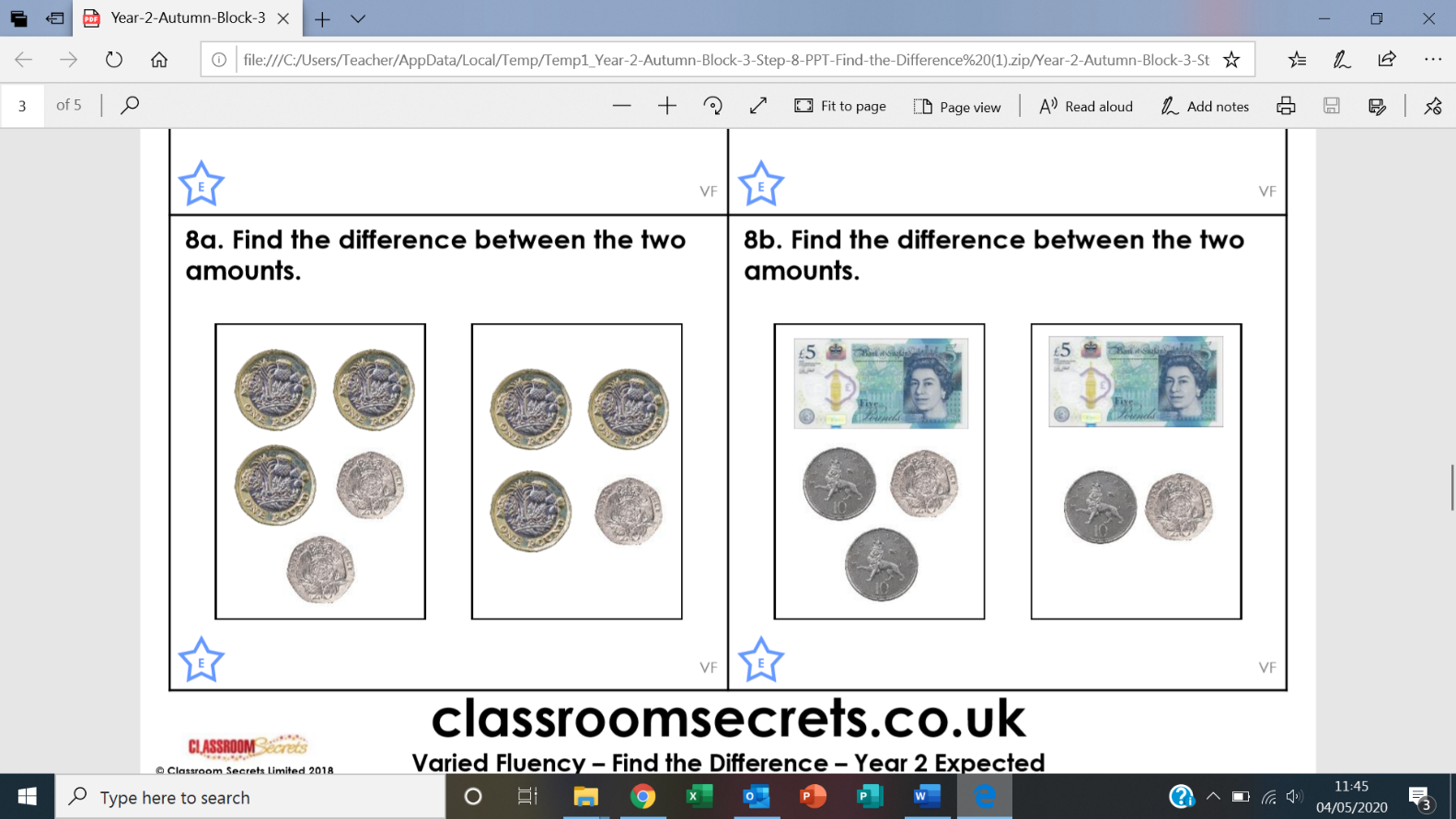 Find the difference between the two amounts. 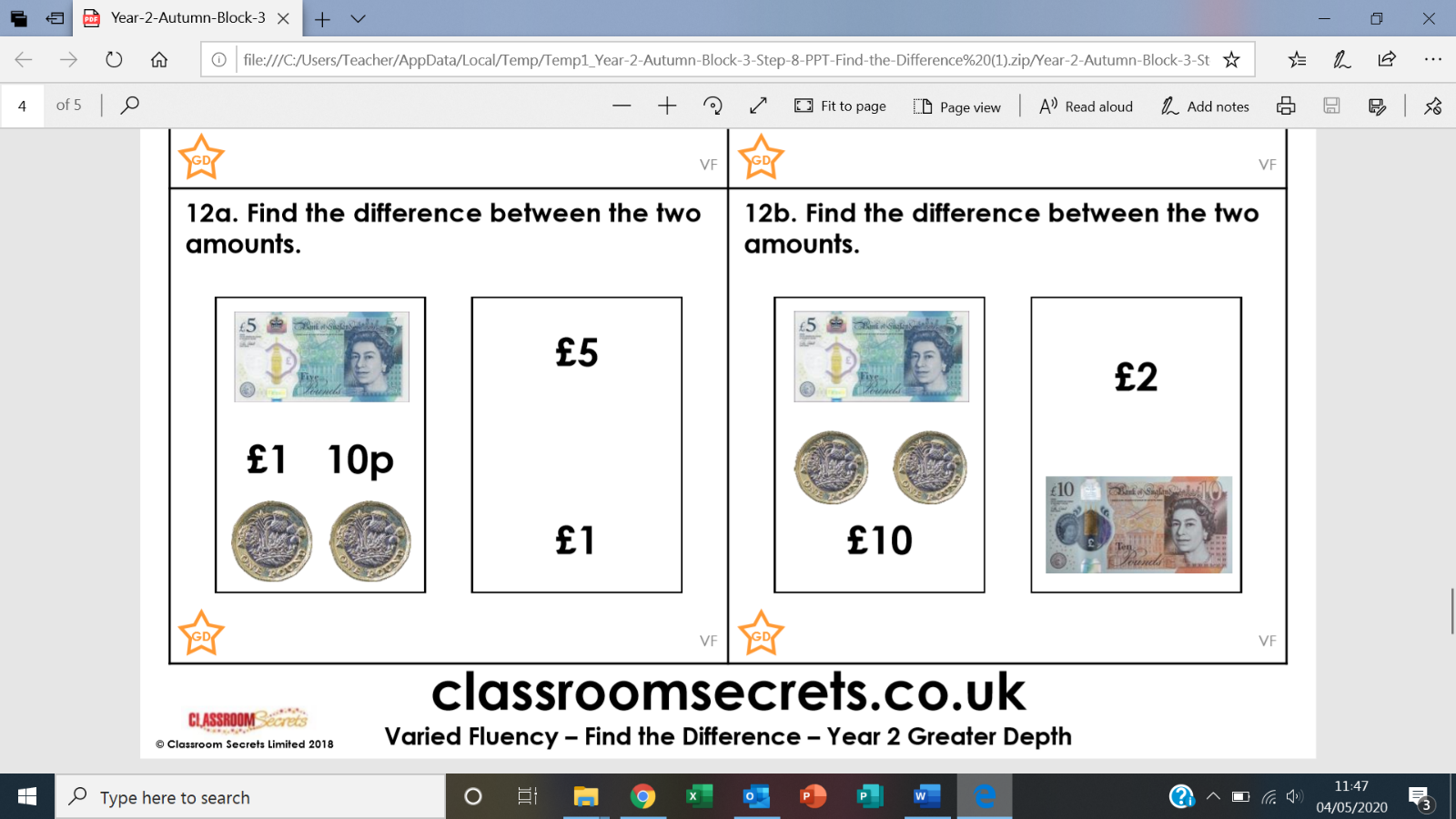 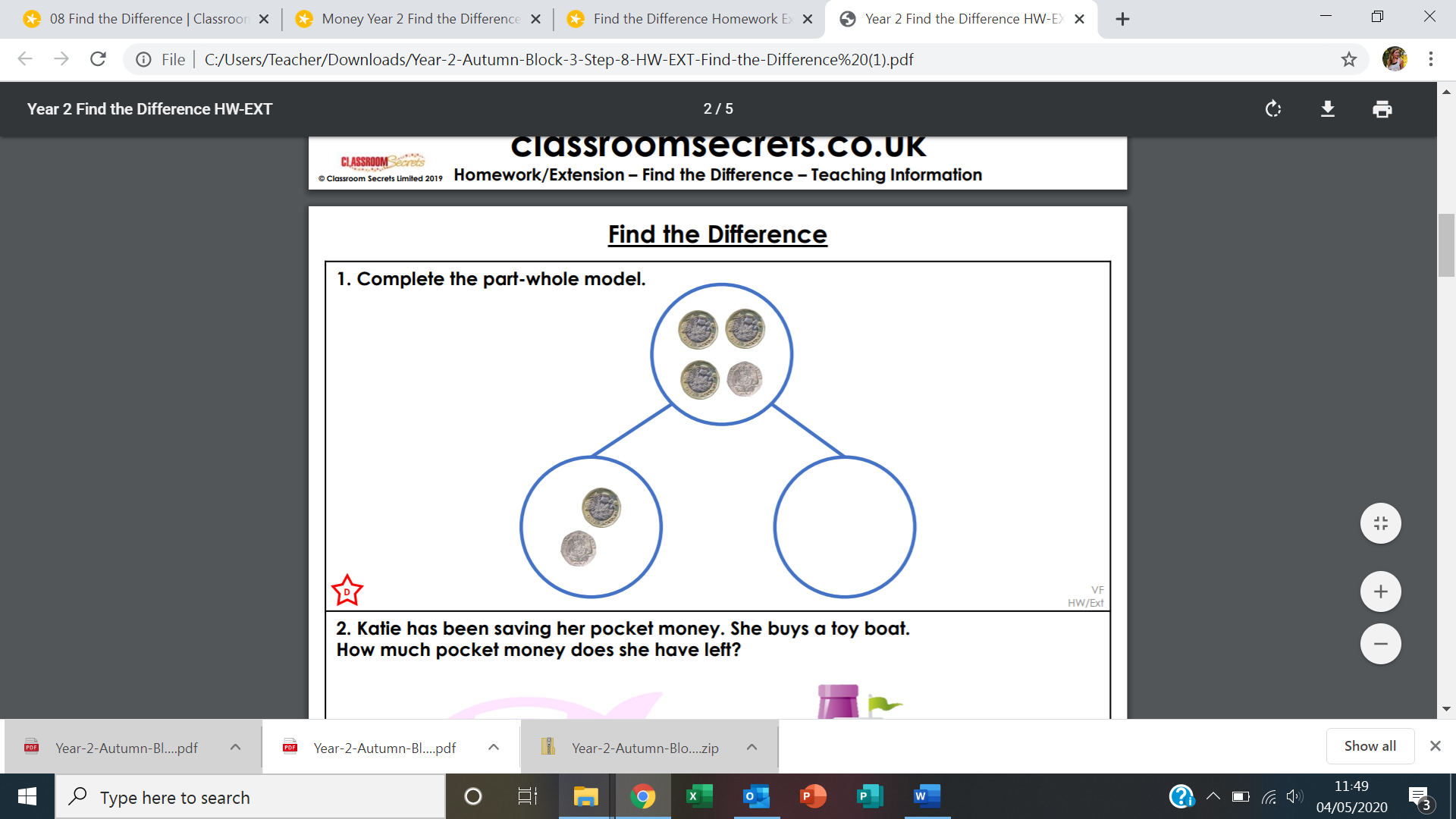 Complete the part whole model.Complete the part whole model.